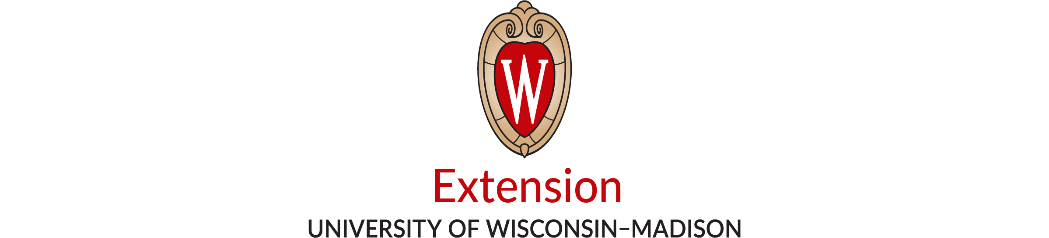 Your Farm Future: A blueprint to move your farm forward Program for farmers to plan and prepare for the future of their business <<Date>> <<Location>> Program Audience: Farmers, farm owners/operators, farm families; multi-generation Program Objectives: THIS IS DEPENDENT on afternoon Topic(s) The “Your Farm Future: A blueprint to move your farm forward” program is intended for farmers interested in planning and preparing for the future of their business in the context of current challenging economic conditions. Farmers may need to further develop and/or re-evaluate the goals for their business, which may include additional family members, and better understanding of financial information.Participants learn to prepare and plan for the future of their farm business:Improve understanding the use of financial information to aid in farm business planning;Increase awareness of family business dynamics;Improve/develop their business’ goals and vision;Participants learn how to prepare for the use of legal consultant time/expertise;Learn of specific information to prepare for legal consultation;Improve understanding of the business goals and vision for use with legal consultation.Program Agenda:9:30	Registration9:45	Introductions/Program Overview 10:00	Farm Business Blueprint A conceptual three step process on how you can begin to prepare and plan for your farms future.  10:30	Family Business Dynamics: developing your goals and vision for family business During this interactive session, participants will review family goals needed to be discussed before visiting an attorney. Everyone on your team should know what to accomplish before visiting an attorney (skit and discussion)11:30	Lunch/break12:00 	Topic 1 (Educator choice) (Farm Financial Management Specialist/local legal resource) 1:00	Topic 2 (Educator choice) (Farm Financial Management Specialist/local legal resource)2:00 	Evaluation and closing remarks (local educator)  2:30 	AdjournRegistration for the workshop is $XX.XX per person.  To register, obtain a brochure, or for more information, contact:  This program is partially funded by the UW-Center for Dairy Profitability and the UW-Extension FARM Team. 